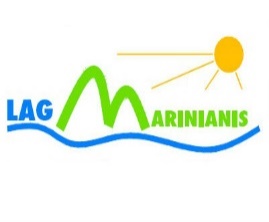 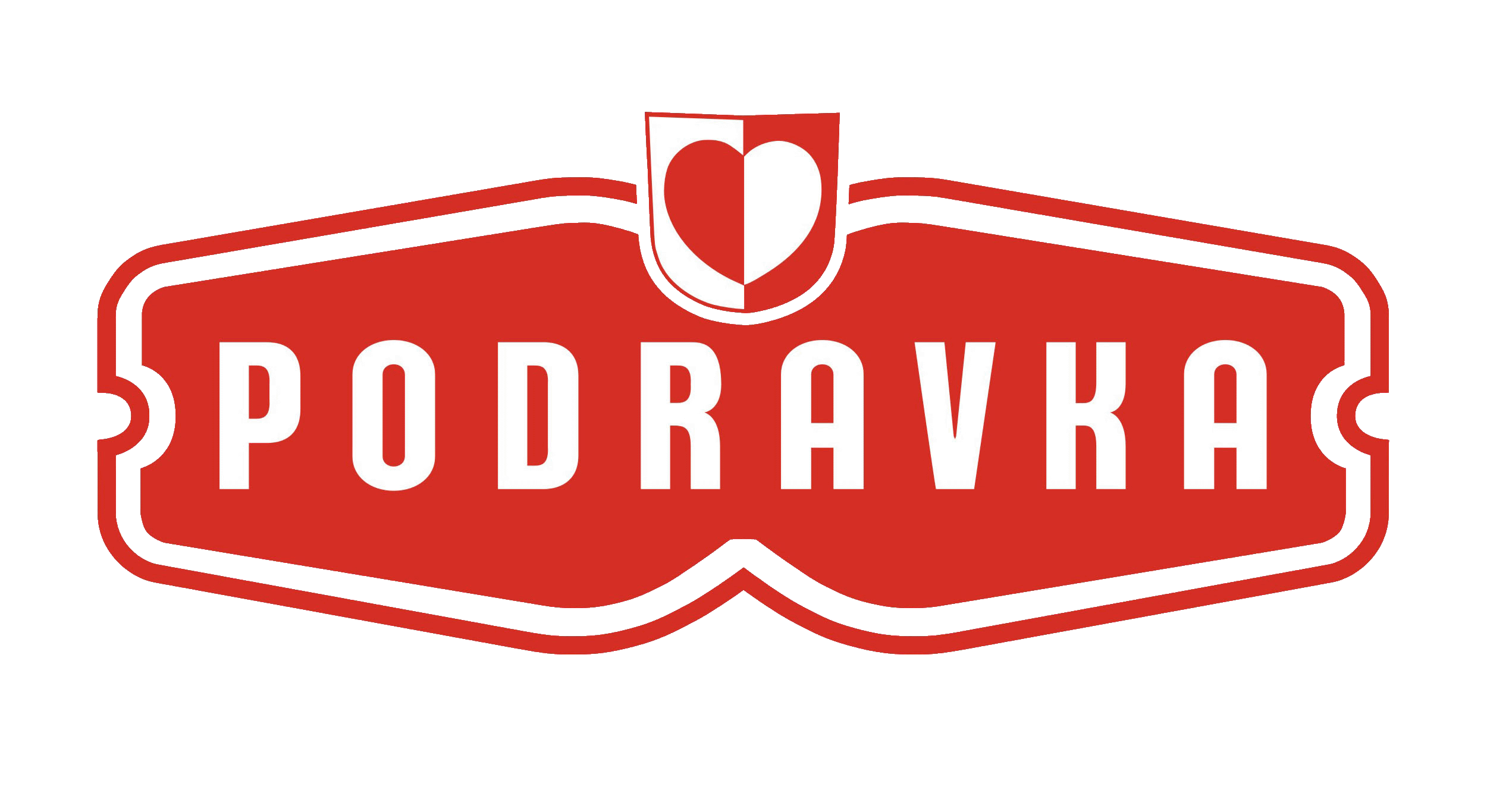 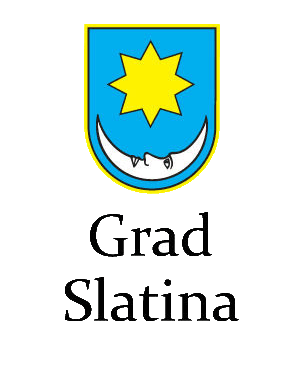 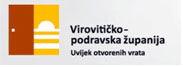 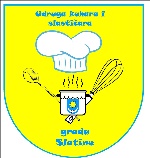 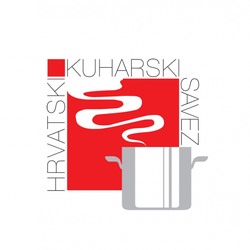 Poziv i propozicije za sudjelovanje na natjecanju''6.ZLATNI ORAH'' – SLATINA 2024.Međunarodno natjecanje slastičara profesionalacaDATUM ODRŽAVANJA: 02. ožujka 2024.MJESTO ODRŽAVANJA: RESTORAN VIŠNJICA SLATINAPOČETAK NATJECANJA: 15:00 hZADANA TEMA: OrahKOTIZACIJA:  NEMAPropozicije-Zadana namirnica je ORAH koji mora biti sastavni dio torte (može, a ne mora biti dio vanjskedekoracije torte)-Zadana tema: svečana torta (obvezno voditi računa o temi)- natjecanje je pojedinačno (jedan natjecatelj-jedna torta)- torte donijeti sa sobom gotove na natjecanje - nema ograničenja u količini i veličini ali veličina ne ulazi u ocjenu- ako se slaže torta s više katova, svi katovi moraju biti identični- torta treba biti zarezana da se vidi presjek, a 2 porcije prezentiraju se na tanjurima za prosudbeno povjerenstvo  (tanjure donijeti sa sobom)- potrebno je voditi računa o vizualnom presjeku torte, težini i zahtjevnosti izrade cijele torte  (koristiti više različitih vrsta smjesa ili tijesta, različitih nadjeva itd.)-veći broj bodova nosi što više ručnog rada na dekoriranju (šećer, čokolada)- torte moraju izgledati prirodno i ukusno- zabranjeno je stavljanje ne jestivih predmeta i ukrasa na tortu kao i korištenje umjetniharoma- obavezno ponijeti i printanu recepturu i kratki opis izrade torte (opisano i izloženo se moraju slagati)- obavezno ponijeti sanitarnu iskaznicui radnu uniformu za rad i svečano predstavljanje  OCJENJUJU SE: Tehnika pripreme- složenost pripreme - različiti biskviti, tijesta i nadjevi- sklad okusa - okus i tekstura torte - kreativnost -posebno se vrednuje svako odstupanje od standardnih kombinacija sastojaka - pravilna priprema - ocjenjuje se pravilna priprema svih sastojaka, npr. važno je da neštonijeprepečeno ili prijesno kao i prekuhano ili nekuhano dovoljno- usklađenost recepture s gotovom tortomVanjski izgled- sklad boja – boje moraju biti u skladu,  i torta mora biti privlačna oku- kompozicija –mora biti pravilno i lijepo prezentirano- kreativnost – posebno se vrednuje svako odstupanje od klasičnog načina prezentacijeHigijenaOsobna higijena NAGRADE: 1.nagrada 200 EURA, veliki ZLATNI ORAH trofej, poklon paketi sponzora i organizatora2. nagrada: 150 EURA, mali ZLATNI ORAH trofej, poklon paketi sponzora i organizatora 3. nagrada: 100 EURA, mali ZLATNI ORAH trofej, poklon paketi sponzora i organizatora4-na dalje: zahvalnice, poklon paketi sponzora i organizatoraZa natjecatelje iz daljih mjesta osigurani su smještaj i hrana, uz prethodnu najavu. Radni sastanak s natjecateljima bit će održan prije natjecanja. Torte moraju biti spremne za ocjenjivanje do 15:30h. U 20:00 sati je svečana VIP večerauz dodjelu nagrada sudionicima. Obvezno ponijeti sanitarne iskaznice Ispunjene prijavnice treba poslati naE-mail tajnika Vladimira Grgurića:  vladimir.grguric1602@gmail.com;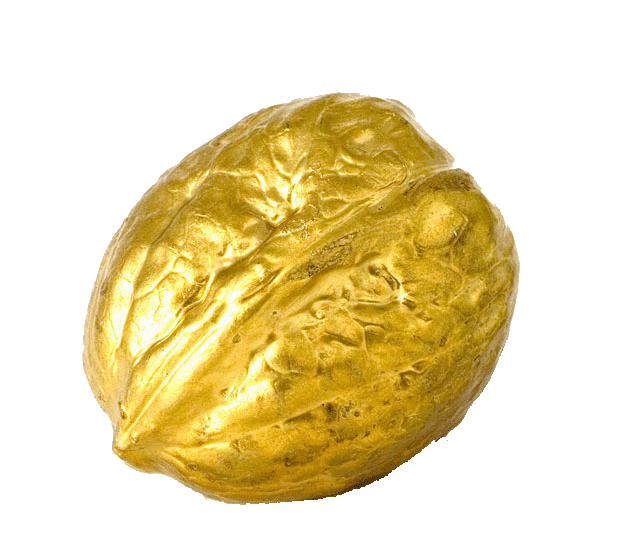                                     najkasnije do20. veljače 2024.                                       Organizator osigurava smještaj i hranu na natjecatelje, a pratnja i gosti                                    sami snose troškove istog (svečana večera + noćenje + doručak 40 EURA)  Kontakt osoba:  Dražen Šafar                    098/782-263